План работы преподавателя Вигант Е.Е. на период дистанционного обучения2\5 кл.  (четверг) Приложение: урок №17 - 18,  урок № 19 - 20.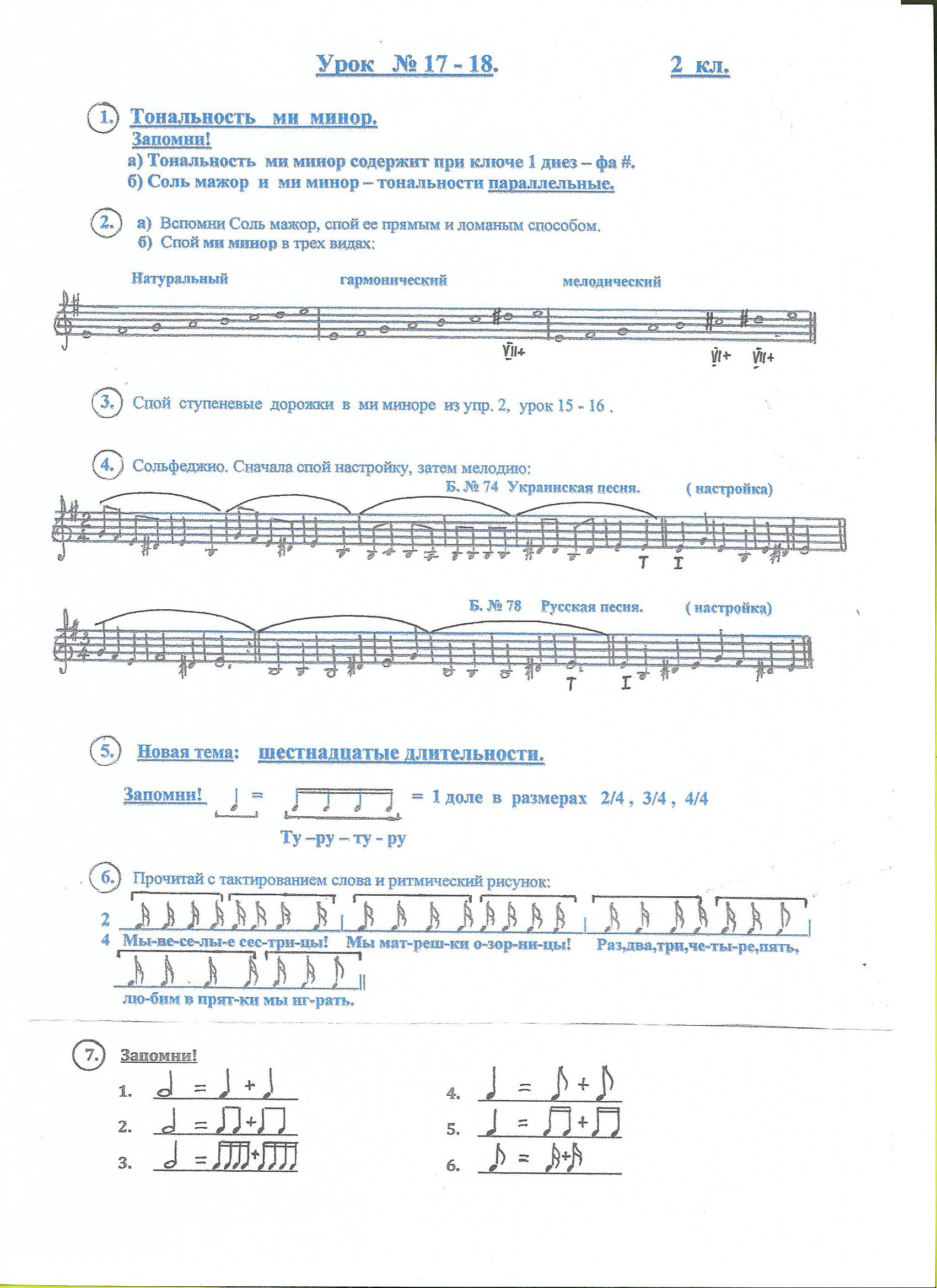 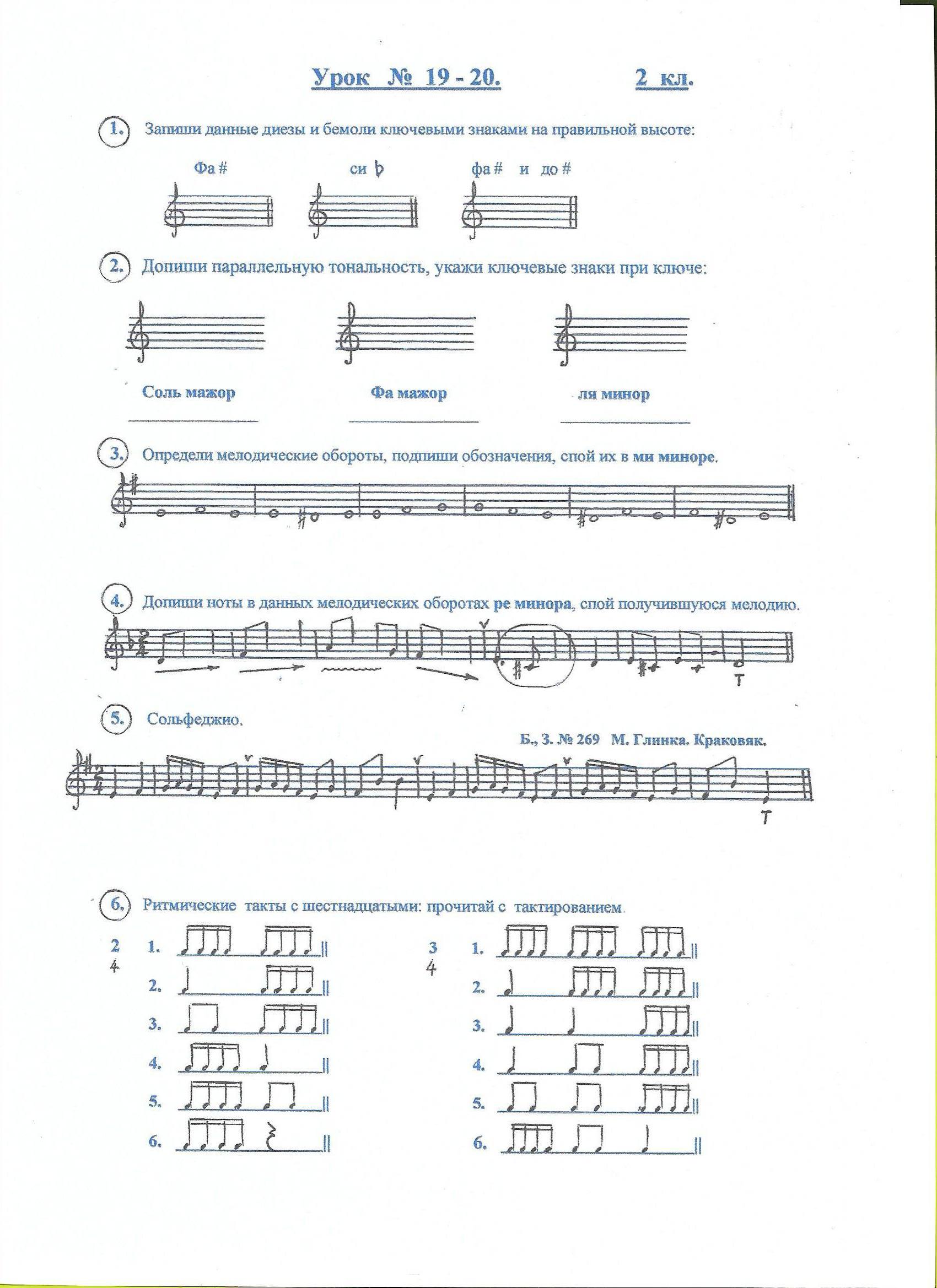  программа  ДатаКласс          Тема урока  и  описаниеСсылкиРесурсЗаниматель-ноесольфеджио04.05     2Тональность ми минор, три вида.  Д\з,  урок №17 - 18: 1) Упр. №1а, б:  выучить наизусть правила. 2) Упр. 2 - подписать ступени под нотами первого такта, затем играть петь ↑,  ↓ три вида ми минора.3) Упр. 3 -  по условию (это задание желательно записать в нотной тетради в ми миноре).4) В ми миноре сыграй и спой опевание устой-чивых ступеней. Затем выучи без помощи инструмента.         I  an.myz@yandex.ru11.05Закрепление тональности ми минор.  Д\з,  урок №17 - 18: 1) Упр. 1 -3: повторение2) Упр.4: № 74 и №78 - разучи настройку. Затем выучи мелодии по нотам.3) Упр.5 - 7 - по условию.18.05Ритмическая фигура четыре шестнадцатых в размерах 2/4 и 3\4.Д\з,  урок №19 - 20: 1)  Упр. 1 и 2 - письменно (пользуйся клавиатурой).2)  Упр. 3: определи и подпиши проходящий, вспомогательный обороты, опевание, затем спой. 3) Упр. 5: выполняй по условию.4)  Упр. 6: ритмические такты.